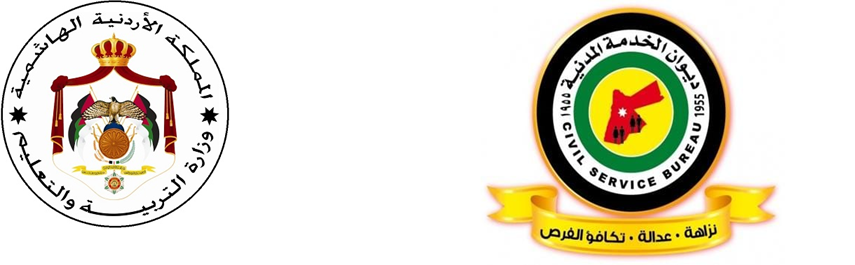 مصفوفة الكفايات الوظيفية لوظيفة معلم لحام وتشكيل معادنقام ديوان الخدمة المدنية بالتشارك مع الجهات المعنية بإعداد الأطر المرجعية الخاصة بالكفايات اللازمة لاشغال وظيفة معلم لـتخصص" لحام معادن" لغايات بناء الاختبارات لقياس قدرات المرشحين لاشغال الوظيفة ومعرفة درجة امتلاكهم للحد الأدنى من شروط اشغال هذه الوظيفة، كما أن تحديد الأطر المرجعية للكفايات يساعد في ربط التقدم والارتقاء الوظيفي  بالأداء الفعلي للمعلم من خلال المسارات المهنية والذي ينعكس بشكل مباشر على تحسين تعلم الطلبة وتجويد الخدمات التعليمية المقدمة للطلبة، ومن ثم ايجاد بيئة عمل تنافسية مهنية في أجواء إيجابية محفزة.منهجية تطوير الأطر المرجعية للكفاياتتم تطوير هذه الأطر من خلال الرجوع إلى:ميثاق مهنة التعليم بأجزائه المختلفة.الإطار العام للمناهج في وزارة التربية والتعليم.دليل الكفايات الوظيفية العامة في الخدمة المدنية ( من منشورات ديوان الخدمة المدنية ) مجموعات النقاش المركزة والمتنوعة لضبط الجودة ومراجعة الكفايات والمؤشرات واعتمادها بصورتها النهائية.أولاً: الكفايات التربوية العامةثانيا: الكفايات المعرفية لتخصص لحام وتشكيل معادنثالثاً: الكفايات المهنية لتخصص لحام وتشكيل معادنأمثلة على أسئلة الاختبار يحتوي الاختبار على أسئلة تقيس مجموعة جزئية من محتوى الكفايات الوظيفية المطلوبة لاشغال وظيفة معلم لحام وتشكيل معادن في وزارة التربية والتعليم لجميع المراحل، وقد تم تنظيمها وفق مجالات رئيسية، ويحتوي كل مجال رئيس على مجالات فرعية، وينتمي لكل مجال فرعي عدد من المؤشرات، وتوضع الأسئلة على هذه المؤشرات.المجالات الرئيسيةالمجالات الفرعيةالمؤشراتالتربية والتعليم في الاردن رؤية وزارة التربية والتعليم ورسالتها يطلع على الرؤية والرسالة والأهداف والقيم الجوهرية للوزارة.يلتزم بانجاح المشروعات والخطط المنبثقة عنها.التربية والتعليم في الاردن التشريعات التربوية‏يطلع ويتقيد بالتشريعات التربوية ذات العلاقة بعمله باستمرار التربية والتعليم في الاردن اتجاهات التطوير التربوي يطلع ويلتزم بأدواره المهنية المستندة إلى الاتجاهات التربوية التي يتبناها النظام التربوي باستمرار.الفلسفة الشخصية واخلاقيات المهنةرؤية المعلم ورسالته. يستخدم رؤيته ورسالته المهنية لتحقيق دوره المهني.الفلسفة الشخصية واخلاقيات المهنةالقيم والاتجاهات والسلوك المهني.يلتزم بالسلوك المهني وبأخلاقيات المهنةيلتزم بأدواره  وفق وصفه الوظيفيالتعلم والتعليمالتخطيط للتعلميحلل محتوى المنهاج .يخطط لتنفيذ المواقف التعليمية الصفية واللاصفية بما يحقق نتاجات التعلم وبما يراعي منظور النوع الاجتماعييقوم المواقف التعليمية الصفية واللاصفية بما يحقق نتاجات التعلم وبما يراعي منظور النوع الاجتماعي.التعلم والتعليمتنفيذ عمليات التعلم والتعليم ينظم بيئة التعلم لتكون آمنة وجاذبة ومراعية للنوع الاجتماعي.يتقبل الطلبة ويتعامل مع سلوكياتهم أثناء عملية التعليم .التعلم والتعليمتقويم التعلم يقوم أداء الطلبة ويوظف استراتيجيات وأدوات التقويم.يحلل نتائج الاختبارات ويوثق البيانات والمعلومات الخاصة بالتقويم.يعطي تغذية راجعة للطلبة.بيئة التعلمالاوعية المعرفية.يوظف الاوعية المعرفية ومصادر المعرفة المتنوعة لتحسين اداء الطلبة في المواقف التعلمية التعليمية.يوظف تكنولوجيا المعلومات والاتصالات لتحسين اداء الطلبة في المواقف التعلمية التعليمية.بيئة التعلمالدعم النفسي الاجتماعي.يتقبل طلبته من الناحية النفسية على اختلافاتهم ويتعامل مع المشكلات الصفية ومختلف سلوكات الطلبة. يوظف أنشطة تعلم تناسب احتياجات الطلبة النفسية بما يحفزهم على التعلم ويثير دافعيتهم.يوظف أنشطة تعلم تناسب احتياجات الطلبة الاجتماعية بما يحفزهم على التعلم و يثير دافعيتهم.يوظف أنشطة تعلم تناسب خصائص الطلبة النمائية بما يحفزهم على التعلم و يثير دافعيتهم.بيئة التعلمالابتكار والابداع.يستخدم استراتيجات تدريس وتقويم للكشف عن مواهب الطلبة وتنمية الابداع لديهم. يستخدم استراتيجات تدريس وتقويم للكشف عن استعدادات الطلبة ، لتنمية الابداع لديهم.التعلم للحياة.البحث العلمي.يستخدم خطوات البحث العلمي في المواقف التعليمية ويكسبها لطلبته. التعلم للحياة.المهارات الحياتية.يستخدم انشطة تنمي المهارات الحياتية نحو ( مهارات التواصل ، مهارات التعامل وادراة الذات، ومهارات ادارة التعامل مع الضغوط، ومهارات حل المشكلات وصنع القرار ...الخ) التعلم للحياة.مسؤولية التعلميطلع على الكفايات لتطوير مسؤولية الطلبة تجاه تعلمهم الذاتي والمشاركة في الرأي والتفكير الناقد واصدار الأحكام.المجال الرئيسالمجال الفرعيالمؤشراتالمؤشراتالعلوم الصناعية الخاصةالمعادن وتخطيط المشغولاتيتعرف آلات الجلخ واستخداماتها في الصناعة ويحدد أنواع المعادن بوساطتها، ويجري عمليات الجلخ المختلفة.يتعرف آلات الجلخ واستخداماتها في الصناعة ويحدد أنواع المعادن بوساطتها، ويجري عمليات الجلخ المختلفة.يتعرف أنواع المعادن الحديدية وغير الحديدية وخواصها المختلفة.يتعرف أنواع المعادن الحديدية وغير الحديدية وخواصها المختلفة.ينقل الأبعاد من قطعة العمل الى أدوات القياس باستخدام أدوات القياس المختلفة.ينقل الأبعاد من قطعة العمل الى أدوات القياس باستخدام أدوات القياس المختلفة.يستخدم أدوات القياس والتخطيط المختلفة والمناسبة عند تصميم المشغولات المعدنية.يستخدم أدوات القياس والتخطيط المختلفة والمناسبة عند تصميم المشغولات المعدنية.قطع المعادنيجري عمليات نشر المعادن المختلفة ويختار المنشار المناسب ونصله. يجري عمليات نشر المعادن المختلفة ويختار المنشار المناسب ونصله. يجري عملية الأزملة ويختار الازميل المناسب للعمل حسب النوع والشكل.يجري عملية الأزملة ويختار الازميل المناسب للعمل حسب النوع والشكل.يجري عملية البرادة ويصنف المبارد من حيث اسنان القطع وشكل المقطع ومجالات الاستخدام.يجري عملية البرادة ويصنف المبارد من حيث اسنان القطع وشكل المقطع ومجالات الاستخدام.يطبق عمليات اللولبة المختلفة ويميز أنواع اللولبة وأدواتها.يطبق عمليات اللولبة المختلفة ويميز أنواع اللولبة وأدواتها.يجري عمليات القص والتفريض والتخريم ويحدد خطواتها وإجراءاتها ومعداتها.يجري عمليات القص والتفريض والتخريم ويحدد خطواتها وإجراءاتها ومعداتها.اللحام بالقوس الكهربائييتعرف أنواع آلات اللحام بالقوس الكهربائي والتيار المستخدم في لحام المعادن ومفهوم القطبية وحالات استخدام كل منها.يتعرف أنواع آلات اللحام بالقوس الكهربائي والتيار المستخدم في لحام المعادن ومفهوم القطبية وحالات استخدام كل منها.يحدد خطوات اللحام بالقوس الكهربائي بالوضع الأرضي للوصلات المختلفة واجراءاتها وزوايا ميل سلك اللحام ويطبقها.يحدد خطوات اللحام بالقوس الكهربائي بالوضع الأرضي للوصلات المختلفة واجراءاتها وزوايا ميل سلك اللحام ويطبقها.يحدد خطوات اللحام بالقوس الكهربائي بالوضع الأفقي للوصلات المختلفة واجراءاتها وزوايا ميل سلك اللحام ويطبقها.يحدد خطوات اللحام بالقوس الكهربائي بالوضع الأفقي للوصلات المختلفة واجراءاتها وزوايا ميل سلك اللحام ويطبقها.يحدد خطوات اللحام بالقوس الكهربائي بالوضع العمودي للوصلات المختلفة واجراءاتها وزوايا ميل سلك اللحام ويطبقها.يحدد خطوات اللحام بالقوس الكهربائي بالوضع العمودي للوصلات المختلفة واجراءاتها وزوايا ميل سلك اللحام ويطبقها.اللحام بالأوكسي أستلينيحدد أنواع اللهب المستخدم في عمليات اللحام بالأوكسي أستلين واستخدامات كل نوع.يحدد أنواع اللهب المستخدم في عمليات اللحام بالأوكسي أستلين واستخدامات كل نوع.يلحم خطوط لحام لوصلات مختلفة ويحدد زوايا ميل سلك اللحام وفالة اللحام وحركة اليد وأسلوب اللحام، بالوضع الأرضي.يلحم خطوط لحام لوصلات مختلفة ويحدد زوايا ميل سلك اللحام وفالة اللحام وحركة اليد وأسلوب اللحام، بالوضع الأرضي.يلحم خطوط لحام لوصلات مختلفة ويحدد زوايا ميل سلك اللحام وفالة اللحام وحركة اليد وأسلوب اللحام بالوضع الأفقي.يلحم خطوط لحام لوصلات مختلفة ويحدد زوايا ميل سلك اللحام وفالة اللحام وحركة اليد وأسلوب اللحام بالوضع الأفقي.يلحم خطوط لحام لوصلات مختلفة ويحدد زوايا ميل سلك اللحام وفالة اللحام وحركة اليد وأسلوب اللحام، بالوضع العمودي والوضع فوق الرأس.يلحم خطوط لحام لوصلات مختلفة ويحدد زوايا ميل سلك اللحام وفالة اللحام وحركة اليد وأسلوب اللحام، بالوضع العمودي والوضع فوق الرأس.اللحام بالقوس الكهربائي المعدني المحجوب بالغاز.يجري عمليات اللحام المختلفة ويسمي الأجزاء الرئيسة لآلات اللحام بالقوس الكهربائي المحجوب بالغاز (MIG)، ويذكر عيوبها وحسناتها.يجري عمليات اللحام المختلفة ويسمي الأجزاء الرئيسة لآلات اللحام بالقوس الكهربائي المحجوب بالغاز (MIG)، ويذكر عيوبها وحسناتها.اللحام بقوس التنجستون المحجوب بالغاز يجري عمليات اللحام المختلفة ويسمي الأجزاء الرئيسة لآلات اللحام بالقوس الكهربائي المحجوب بالغاز (TIG)، ويذكر عيوبها وحسناتها.يجري عمليات اللحام المختلفة ويسمي الأجزاء الرئيسة لآلات اللحام بالقوس الكهربائي المحجوب بالغاز (TIG)، ويذكر عيوبها وحسناتها.لحام المقاومة الكهربائية.يجري عمليات اللحام باستخدام الأنواع المختلفة لآلات اللحام بالمقاومة الكهربائية.يجري عمليات اللحام باستخدام الأنواع المختلفة لآلات اللحام بالمقاومة الكهربائية.لحام الانابيب والمقاطع المفرغة.يطبق لحام الأنابيب في أوضاع لحم الأنابيب المختلفة ويفسر رموزها واصطلاحاتها.يطبق لحام الأنابيب في أوضاع لحم الأنابيب المختلفة ويفسر رموزها واصطلاحاتها.عيوب اللحام وطرائق تشخيصها وتفاديها.يتعرف طرائق فحص اللحام الإتلافية واللاإتلافية واستخداماتها.   يتعرف طرائق فحص اللحام الإتلافية واللاإتلافية واستخداماتها.   تشكيل المعادنيطبق أنواع عمليات ثني الصفائح المعدنية ويسمي أنواع آلات الثني ومكوناتها.يطبق أنواع عمليات ثني الصفائح المعدنية ويسمي أنواع آلات الثني ومكوناتها.يحسب الأطوال الحقيقية المطلوبة لمختلف أنواع الأنابيب قبل قطع الانبوب المراد تشكيله بعمليات الثني.يحسب الأطوال الحقيقية المطلوبة لمختلف أنواع الأنابيب قبل قطع الانبوب المراد تشكيله بعمليات الثني.يحدد أنواع مقاطع الالمنيوم والمعدات المستخدمة في تفصيل مشغولات الألمنيوم المختلفة. يحدد أنواع مقاطع الالمنيوم والمعدات المستخدمة في تفصيل مشغولات الألمنيوم المختلفة. يحدد المقاطع المعدنية اللازمة لتفصيل كل من شبك الحماية والأبواب والشبابيك والدرابزين.يحدد المقاطع المعدنية اللازمة لتفصيل كل من شبك الحماية والأبواب والشبابيك والدرابزين.ربط المعادنيذكر أسماء الوصلات المعدنية المختلفة المربوطة باستخدام البراغي والصواميل وأجزاءها.يذكر أسماء الوصلات المعدنية المختلفة المربوطة باستخدام البراغي والصواميل وأجزاءها.يميز أنواع الوصلات المعدنية بالبرشمة وطرقها وإجراءاتها.يميز أنواع الوصلات المعدنية بالبرشمة وطرقها وإجراءاتها.يجري عمليات التبكيل ويميز بين أنواع الوصلات المعدنية باستخدام الثني والتداخل في الصاج (التبكيل) ومعداتها.يجري عمليات التبكيل ويميز بين أنواع الوصلات المعدنية باستخدام الثني والتداخل في الصاج (التبكيل) ومعداتها.قطع المعادن باستعمال القوس الكهربائي، ولهب الأستلين، والبلازما، وآلات قطع الالمنيوم.يطبق عمليات القطع بالقوس الكهربائي ويحدد الخطوات والإجراءات المتبعة والمعدات.يطبق الخطوات والإجراءات المتبعة عند اجراء عمليات القطع المختلفة بلهب الأوكسي أستلين.يجري عمليات القطع بقوس البلازما ويحدد الخطوات والإجراءات المتبعة لتنفيذ عمليات القطع.ينفذ عمليات قطع الألمنيوم ويحدد الأجزاء الرئيسة لآلات القطع (مكبس، وفريزة، ومنشار قطع الألمنيوم...الخ).يطبق عمليات القطع بالقوس الكهربائي ويحدد الخطوات والإجراءات المتبعة والمعدات.يطبق الخطوات والإجراءات المتبعة عند اجراء عمليات القطع المختلفة بلهب الأوكسي أستلين.يجري عمليات القطع بقوس البلازما ويحدد الخطوات والإجراءات المتبعة لتنفيذ عمليات القطع.ينفذ عمليات قطع الألمنيوم ويحدد الأجزاء الرئيسة لآلات القطع (مكبس، وفريزة، ومنشار قطع الألمنيوم...الخ).يطبق عمليات القطع بالقوس الكهربائي ويحدد الخطوات والإجراءات المتبعة والمعدات.يطبق الخطوات والإجراءات المتبعة عند اجراء عمليات القطع المختلفة بلهب الأوكسي أستلين.يجري عمليات القطع بقوس البلازما ويحدد الخطوات والإجراءات المتبعة لتنفيذ عمليات القطع.ينفذ عمليات قطع الألمنيوم ويحدد الأجزاء الرئيسة لآلات القطع (مكبس، وفريزة، ومنشار قطع الألمنيوم...الخ).يطبق عمليات القطع بالقوس الكهربائي ويحدد الخطوات والإجراءات المتبعة والمعدات.يطبق الخطوات والإجراءات المتبعة عند اجراء عمليات القطع المختلفة بلهب الأوكسي أستلين.يجري عمليات القطع بقوس البلازما ويحدد الخطوات والإجراءات المتبعة لتنفيذ عمليات القطع.ينفذ عمليات قطع الألمنيوم ويحدد الأجزاء الرئيسة لآلات القطع (مكبس، وفريزة، ومنشار قطع الألمنيوم...الخ).يطبق عمليات القطع بالقوس الكهربائي ويحدد الخطوات والإجراءات المتبعة والمعدات.يطبق الخطوات والإجراءات المتبعة عند اجراء عمليات القطع المختلفة بلهب الأوكسي أستلين.يجري عمليات القطع بقوس البلازما ويحدد الخطوات والإجراءات المتبعة لتنفيذ عمليات القطع.ينفذ عمليات قطع الألمنيوم ويحدد الأجزاء الرئيسة لآلات القطع (مكبس، وفريزة، ومنشار قطع الألمنيوم...الخ).يطبق عمليات القطع بالقوس الكهربائي ويحدد الخطوات والإجراءات المتبعة والمعدات.يطبق الخطوات والإجراءات المتبعة عند اجراء عمليات القطع المختلفة بلهب الأوكسي أستلين.يجري عمليات القطع بقوس البلازما ويحدد الخطوات والإجراءات المتبعة لتنفيذ عمليات القطع.ينفذ عمليات قطع الألمنيوم ويحدد الأجزاء الرئيسة لآلات القطع (مكبس، وفريزة، ومنشار قطع الألمنيوم...الخ).يطبق عمليات القطع بالقوس الكهربائي ويحدد الخطوات والإجراءات المتبعة والمعدات.يطبق الخطوات والإجراءات المتبعة عند اجراء عمليات القطع المختلفة بلهب الأوكسي أستلين.يجري عمليات القطع بقوس البلازما ويحدد الخطوات والإجراءات المتبعة لتنفيذ عمليات القطع.ينفذ عمليات قطع الألمنيوم ويحدد الأجزاء الرئيسة لآلات القطع (مكبس، وفريزة، ومنشار قطع الألمنيوم...الخ).يطبق عمليات القطع بالقوس الكهربائي ويحدد الخطوات والإجراءات المتبعة والمعدات.يطبق الخطوات والإجراءات المتبعة عند اجراء عمليات القطع المختلفة بلهب الأوكسي أستلين.يجري عمليات القطع بقوس البلازما ويحدد الخطوات والإجراءات المتبعة لتنفيذ عمليات القطع.ينفذ عمليات قطع الألمنيوم ويحدد الأجزاء الرئيسة لآلات القطع (مكبس، وفريزة، ومنشار قطع الألمنيوم...الخ).يطبق عمليات القطع بالقوس الكهربائي ويحدد الخطوات والإجراءات المتبعة والمعدات.يطبق الخطوات والإجراءات المتبعة عند اجراء عمليات القطع المختلفة بلهب الأوكسي أستلين.يجري عمليات القطع بقوس البلازما ويحدد الخطوات والإجراءات المتبعة لتنفيذ عمليات القطع.ينفذ عمليات قطع الألمنيوم ويحدد الأجزاء الرئيسة لآلات القطع (مكبس، وفريزة، ومنشار قطع الألمنيوم...الخ).يطبق عمليات القطع بالقوس الكهربائي ويحدد الخطوات والإجراءات المتبعة والمعدات.يطبق الخطوات والإجراءات المتبعة عند اجراء عمليات القطع المختلفة بلهب الأوكسي أستلين.يجري عمليات القطع بقوس البلازما ويحدد الخطوات والإجراءات المتبعة لتنفيذ عمليات القطع.ينفذ عمليات قطع الألمنيوم ويحدد الأجزاء الرئيسة لآلات القطع (مكبس، وفريزة، ومنشار قطع الألمنيوم...الخ).يطبق عمليات القطع بالقوس الكهربائي ويحدد الخطوات والإجراءات المتبعة والمعدات.يطبق الخطوات والإجراءات المتبعة عند اجراء عمليات القطع المختلفة بلهب الأوكسي أستلين.يجري عمليات القطع بقوس البلازما ويحدد الخطوات والإجراءات المتبعة لتنفيذ عمليات القطع.ينفذ عمليات قطع الألمنيوم ويحدد الأجزاء الرئيسة لآلات القطع (مكبس، وفريزة، ومنشار قطع الألمنيوم...الخ).يطبق عمليات القطع بالقوس الكهربائي ويحدد الخطوات والإجراءات المتبعة والمعدات.يطبق الخطوات والإجراءات المتبعة عند اجراء عمليات القطع المختلفة بلهب الأوكسي أستلين.يجري عمليات القطع بقوس البلازما ويحدد الخطوات والإجراءات المتبعة لتنفيذ عمليات القطع.ينفذ عمليات قطع الألمنيوم ويحدد الأجزاء الرئيسة لآلات القطع (مكبس، وفريزة، ومنشار قطع الألمنيوم...الخ).يطبق عمليات القطع بالقوس الكهربائي ويحدد الخطوات والإجراءات المتبعة والمعدات.يطبق الخطوات والإجراءات المتبعة عند اجراء عمليات القطع المختلفة بلهب الأوكسي أستلين.يجري عمليات القطع بقوس البلازما ويحدد الخطوات والإجراءات المتبعة لتنفيذ عمليات القطع.ينفذ عمليات قطع الألمنيوم ويحدد الأجزاء الرئيسة لآلات القطع (مكبس، وفريزة، ومنشار قطع الألمنيوم...الخ).يطبق عمليات القطع بالقوس الكهربائي ويحدد الخطوات والإجراءات المتبعة والمعدات.يطبق الخطوات والإجراءات المتبعة عند اجراء عمليات القطع المختلفة بلهب الأوكسي أستلين.يجري عمليات القطع بقوس البلازما ويحدد الخطوات والإجراءات المتبعة لتنفيذ عمليات القطع.ينفذ عمليات قطع الألمنيوم ويحدد الأجزاء الرئيسة لآلات القطع (مكبس، وفريزة، ومنشار قطع الألمنيوم...الخ).الرسم الصناعي التخصصيربط المعادنيرسم رموز اللحام المختلفة ووصلاته في المساقط والمناظير والقطاعات.يرسم رموز اللحام المختلفة ووصلاته في المساقط والمناظير والقطاعات.يرسم الوصلات المختلفة المربوطة بالبراغي والصواميل في حالة القطاع والمسقط والمنظور.يرسم الوصلات المختلفة المربوطة بالبراغي والصواميل في حالة القطاع والمسقط والمنظور.يرسم وصلات معدنية مختلفة بوساطة البرشمة.يرسم وصلات معدنية مختلفة بوساطة البرشمة.القطاعاتيرسم أنواعا مختلفة من القطاعات.يرسم أنواعا مختلفة من القطاعات.يرسم الأجزاء الميكانيكية التي تقطع ولا تهشر.يرسم الأجزاء الميكانيكية التي تقطع ولا تهشر.يميز مختلف أنواع القطاعات من مسقط أو منظور معلومين.يميز مختلف أنواع القطاعات من مسقط أو منظور معلومين.الرسم التخطيطييرسم مخططات لبعض آلات اللحام.يرسم مخططات لبعض آلات اللحام.الإنفراداتيجري إفراد الأشكال الهندسية البسيطة والأكثر تعقيدا بالرسم على الورق وعلى الصفائح المعدنية.يجري إفراد الأشكال الهندسية البسيطة والأكثر تعقيدا بالرسم على الورق وعلى الصفائح المعدنية.يجري إفراد السطوح والأشكال الهندسية وتقاطعات الانابيب بالرسم على الورق وعلى الصفائح المعدنية.يجري إفراد السطوح والأشكال الهندسية وتقاطعات الانابيب بالرسم على الورق وعلى الصفائح المعدنية.الرسم التجميعييرسم القطع الميكانيكية المختلفة رسما مجمعا بمساقط وقطاعات ومجسمات.يرسم القطع الميكانيكية المختلفة رسما مجمعا بمساقط وقطاعات ومجسمات.يميز بين وسائل الربط الدائمة والمؤقتة للقطع المعدنية ويرسمها.يميز بين وسائل الربط الدائمة والمؤقتة للقطع المعدنية ويرسمها.يرسم أشكال مقاطع الحديد والألمنيوم المستخدمة في الصناعة.يرسم أشكال مقاطع الحديد والألمنيوم المستخدمة في الصناعة.الرسم التفصيلييرسم القطع الميكانيكية المختلفة رسما تفصيليا بالمنظور والمساقط والقطاعات.يرسم القطع الميكانيكية المختلفة رسما تفصيليا بالمنظور والمساقط والقطاعات.يفسر رموز التشغيل وعلاماته ويرسمها.يفسر رموز التشغيل وعلاماته ويرسمها. يتعرف مفهوم السلامة والصحة المهنيةالادارة والسلامة الصناعيةمفاهيم السلامة ومخاطر العمل يبين اهمية السلامة والصحة المهنية واهدافهاالادارة والسلامة الصناعية يتعرف عناصر الانتاجالادارة والسلامة الصناعية يميز بين الحادث واصابة العمل والمرض المهني وفق التشريعات الاردنية الادارة والسلامة الصناعية يذكر وسائل تطبيق السلامة والصحة المهنيةالادارة والسلامة الصناعية يتعرف اثار حوادث العمل على العامل الادارة والسلامة الصناعية يوضح مفهوم بيئة العملالادارة والسلامة الصناعية يميز بين انواع الملوثات في بيئة العملالادارة والسلامة الصناعية يوضح المخاطر في بيئة العمل وتصنيفاتهاالادارة والسلامة الصناعية يبين المخاطر البشريةالادارة والسلامة الصناعية يوضح المخاطر الفيزيائيةالادارة والسلامة الصناعية يتعرف المخاطر الميكانيكيةالادارة والسلامة الصناعية يبين المخاطر الكيميائية الادارة والسلامة الصناعية يبين المخاطر الكهربائيةالادارة والسلامة الصناعية يذكر الوسائل والطرق السليمة في التخزينالادارة والسلامة الصناعية يتعرف انواع معدات الوقاية الشخصيةالادارة والسلامة الصناعيةمعدات السلامة المستخدمة للوقاية من حوادث العمل واصاباته يذكر استخدامات معدات الوقاية الشخصيةالادارة والسلامة الصناعية يبين اهمية الصيانة بأنواعها في الوقاية من الحوادثالادارة والسلامة الصناعية يوضح مفهوم الحريق ويذكر عناصرهالادارة والسلامة الصناعية يتعرف انظمة مكافحة الحريقالادارة والسلامة الصناعية  يصنف الحرائق حسب التصنيف العالمي والوطني الادارة والسلامة الصناعية يذكر انواع طفايات الحريق اليدوية واستخداماتهاالادارة والسلامة الصناعية يبين طرق اطفاء الحرائقالادارة والسلامة الصناعية يتعرف الاسعافات الاولية واهميتها ومكونات حقيبة الاسعافالادارة والسلامة الصناعية يبين اجراءات الاسعافات الاولية للجروح ويميز انواعهاالادارة والسلامة الصناعية يوضح اجراءات الاسعافات الاولية للكسور والانعاش القلبي والرئوي والصدمة الكهربائية الادارة والسلامة الصناعية يبين قطاعات العمل المختلفة وانظمتهاالادارة والسلامة الصناعيةالعمل وقطاعاته واخلاقياته وفرص التوظيف يتعرف حقوق العامل في قانون العمل والعمال الاردنيالادارة والسلامة الصناعية يميز بين المهنة والوظيفة والحرفةالادارة والسلامة الصناعية يوضح اخلاقيات المهنةالادارة والسلامة الصناعية يبين معايير مدونة السلوك الوظيفيالادارة والسلامة الصناعية يذكر المواصفات الواجب توافرها في الموظف الجديد والوظيفة المعروضة عليهالادارة والسلامة الصناعية يميز بين انواع البطالةالادارة والسلامة الصناعية يتعرف مفهوم تسويق الذات واساليب تطويرهاالادارة والسلامة الصناعية يبين اهمية الاتصالات الوظيفيةالادارة والسلامة الصناعية يتعرف السيرة الذاتية واعدادهاالادارة والسلامة الصناعية يتعرف التقارير الفنية واعدادها الادارة والسلامة الصناعية يتعرف مفهوم الريادة ونطاقهاالادارة والسلامة الصناعيةالريادة في الاعمال وانشاء المشاريع الصغيرة يوضح مفهوم الادارة الناجحةالادارة والسلامة الصناعية يتعرف المشاريع الريادية الصغيرة وأثرها في الحد من البطالةالادارة والسلامة الصناعية يذكر عناصر المشروع ومتطلباتهالادارة والسلامة الصناعية يبين مراحل تأسيس المشروع الصغيرالادارة والسلامة الصناعية يحدد طرق التخطيط السليمة للمشروع الصغيرالادارة والسلامة الصناعية يتعرف الجدوى الاقتصادية للمشروع الصغيرالادارة والسلامة الصناعية يحسب الجدوى الاقتصادية للمشروع الصغيرالادارة والسلامة الصناعية يتعرف الاجراءات العملية والقانونية لتنفيذ المشروع الصغيرالادارة والسلامة الصناعية يوضح طرائق تمويل المشاريع الصغيرةالادارة والسلامة الصناعية يتعرف طرق الرقابة والتحكم والتقييم للمشروع الصغيرالادارة والسلامة الصناعية يميز بين انواع السجلات المالية والمحاسبية للمشروع الصغيرالادارة والسلامة الصناعية يميز بين التسويق الالكتروني والتسويق التقليدي للمشروع الصغيرالادارة والسلامة الصناعية يتعرف الجودة والمنافسة في المشروع الصغيرالادارة والسلامة الصناعية يبين مهام الهيئة الدولية للمواصفات (ISO)المساقطيرسم المساقط الثلاثة لمنظور معلوم، يدويا وباستخدام الحاسوبالرسم الصناعي/ عاميستنتج المسقط الثالث من مسقطين معلومين يدويا وباستخدام الحاسوبالرسم ثلاثييرسم المجسمات والزوايا والدوائر في المناظير الأيزو متريةالابعاديرسم المناظير المختلفة بدلالة مسقطين معلومينالرسم الحريجري عملية الرسم الحر لأشكال وقطع ميكانيكية مختلفةإدارة المشروعات الصناعيةدورة حياة المشروعيفسر مفهوم إدارة المشروعات وخصائصها ومحدداتهاإدارة المشروعات الصناعيةدورة حياة المشروعيميز مراحل دورة حياة المشروع إدارة المشروعات الصناعيةتخطيط المنشآت الصناعيةيوضح المعايير الواجب مراعاتها عند اختيار موقع المصنع وتصميمهإدارة المشروعات الصناعيةتخطيط المنشآت الصناعيةيفسر الحاجات اللازمة لإتمام الدورة الإنتاجية للمصنع إدارة المشروعات الصناعيةالصيانةيصنف أنواع الصيانة وأهميتهاإدارة المشروعات الصناعيةالصيانةيحدد خصائص الصيانة الإنتاجية الشاملة ومجالاتهاإدارة المشروعات الصناعيةشبكات الأعماليبني مخطط جانت Gantt Chart وPERT لمشاريع مختلفةإدارة المشروعات الصناعيةشبكات الأعماليبني مخططات لمشاريع باستخدام المخطط السهمي Activity on Arrow وباستخدام المخطط التصدري Activity on Node إدارة المشروعات الصناعيةشبكات الأعماليميز المسار الحرج ويحدده في المشاريعالمجال الرئيسالمجال الفرعيالمؤشراتالمعرفة الأكاديمية والبيداغوجية لتخصص ميكانيك الإنتاج واللحام وتشكيل المعادن معرفة المبحث والمحتوى والمعرفة البيداغوجية لتخصص ميكانيك الإنتاج واللحام وتشكيل المعادن يمتلك فهمًا جيدًا لسوق العمل التاريخي والمعاصر ضمن السياق الثقافي للأردن فيما يتعلق بميكانيك الإنتاج واللحام وتشكيل المعادن، بما في ذلك أنواع المهارات والمؤهلات التي يحتاجها الطلبة لاختيار مهنة ميكانيك الإنتاج واللحام وتشكيل المعادن في سوق العمل.المعرفة الأكاديمية والبيداغوجية لتخصص ميكانيك الإنتاج واللحام وتشكيل المعادن معرفة المبحث والمحتوى والمعرفة البيداغوجية لتخصص ميكانيك الإنتاج واللحام وتشكيل المعادن يفهم مجموعة من النظريات حول التعلم والتعليم بما في ذلك تطوير المهارات الوظيفية والمهارات المرتبطة بتخصص ميكانيك الإنتاج واللحام وتشكيل المعادن التي تمكن الطلبة من الحصول على وظيفة التطور النفسي والاجتماعي.المعرفة الأكاديمية والبيداغوجية لتخصص ميكانيك الإنتاج واللحام وتشكيل المعادن معرفة المبحث والمحتوى والمعرفة البيداغوجية لتخصص ميكانيك الإنتاج واللحام وتشكيل المعادن يمتلك فهمًا نظريًّا لأهمية التعلم الاستكشافي والتجريبي والتعلم القائم على المشروع والتعلم القائم على حل المشكلات المرتبطة بتخصص ميكانيك الإنتاج واللحام وتشكيل المعادن.المعرفة الأكاديمية والبيداغوجية لتخصص ميكانيك الإنتاج واللحام وتشكيل المعادن معرفة المبحث والمحتوى والمعرفة البيداغوجية لتخصص ميكانيك الإنتاج واللحام وتشكيل المعادن يجمع بين مهاراته الفنية والمهنية بالإضافة الى المهارات التربوية لتصميم التدريس من أجل دعم التعلم وتسهيل نجاح طلبة ميكانيك الإنتاج واللحام وتشكيل المعادن في مجال سوق العمل.المعرفة الأكاديمية والبيداغوجية لتخصص ميكانيك الإنتاج واللحام وتشكيل المعادن معرفة المبحث والمحتوى والمعرفة البيداغوجية لتخصص ميكانيك الإنتاج واللحام وتشكيل المعادن يجمع بين مهاراته الفنية والمهنية بالإضافة الى المهارات التربوية لتصميم التدريس من أجل دعم التعلم وتسهيل نجاح طلبة ميكانيك الإنتاج واللحام وتشكيل المعادن في مجال سوق العمل.المعرفة الأكاديمية والبيداغوجية لتخصص ميكانيك الإنتاج واللحام وتشكيل المعادن معرفة المبحث والمحتوى والمعرفة البيداغوجية لتخصص ميكانيك الإنتاج واللحام وتشكيل المعادن يعرف المفاهيم الرياضية الأساسية ويوظفها في مجال ميكانيك الإنتاج واللحام وتشكيل المعادنالمعرفة الأكاديمية والبيداغوجية لتخصص ميكانيك الإنتاج واللحام وتشكيل المعادن الإطار العام والنتاجات العامة والخاصة لتخصص ميكانيك الإنتاج واللحام وتشكيل المعادن يميز بين النتاجات العامة والخاصة لمناهج ميكانيك الإنتاج واللحام وتشكيل المعادن. المعرفة الأكاديمية والبيداغوجية لتخصص ميكانيك الإنتاج واللحام وتشكيل المعادن الإطار العام والنتاجات العامة والخاصة لتخصص ميكانيك الإنتاج واللحام وتشكيل المعادن يحلل محتوى منهاج ميكانيك الإنتاج واللحام وتشكيل المعادن.المعرفة الأكاديمية والبيداغوجية لتخصص ميكانيك الإنتاج واللحام وتشكيل المعادن الإطار العام والنتاجات العامة والخاصة لتخصص ميكانيك الإنتاج واللحام وتشكيل المعادن يحدد الكفايات المهنية التي بني عليها الإطار العام والنتاجات العامة والخاصة بميكانيك الإنتاج واللحام وتشكيل المعادنالتعلم والتعليم لتخصص ميكانيك الإنتاج واللحام وتشكيل المعادن التخطيط للتعلم لتخصص ميكانيك الإنتاج واللحام وتشكيل المعادن يمتلك المعارف والمهارات لإعداد الخطط الفصلية واليومية لتخصص ميكانيك الإنتاج واللحام وتشكيل المعادنالتعلم والتعليم لتخصص ميكانيك الإنتاج واللحام وتشكيل المعادن التخطيط للتعلم لتخصص ميكانيك الإنتاج واللحام وتشكيل المعادن يعد أنشطة تعليمية متنوعة تراعي الفروق الفردية في ميكانيك الإنتاج واللحام وتشكيل المعادنالتعلم والتعليم لتخصص ميكانيك الإنتاج واللحام وتشكيل المعادن التخطيط للتعلم لتخصص ميكانيك الإنتاج واللحام وتشكيل المعادن يمتلك مهارات الاتصال والتواصل والتعاون والتفاوض والقيادة في عمل مشروع يختص بميكانيك الإنتاج واللحام وتشكيل المعادن.التعلم والتعليم لتخصص ميكانيك الإنتاج واللحام وتشكيل المعادن التخطيط للتعلم لتخصص ميكانيك الإنتاج واللحام وتشكيل المعادن يلاحظ مشاركة طلبة تخصص ميكانيك الإنتاج واللحام وتشكيل المعادن في جلسات المشروع ومهاراتهم خلال درس من دورس تخصص ميكانيك الإنتاج واللحام وتشكيل المعادن ويستخدم ذلك للتخطيط اللاحق.التعلم والتعليم لتخصص ميكانيك الإنتاج واللحام وتشكيل المعادن يستخدم التعلم والتعلم القائم على مشاريع مرتبطة بتخصص ميكانيك الإنتاج واللحام وتشكيل المعادن والمشكلات الذي يعمل على تطوير المهارات التي تمكن طلبة تخصص ميكانيك الإنتاج واللحام وتشكيل المعادن من الحصول على وظيفة.التعلم والتعليم لتخصص ميكانيك الإنتاج واللحام وتشكيل المعادن بيداغوجيا التعليم المهني والاستراتيجيات والعمليات في التعلم والتعلم لتخصص ميكانيك الإنتاج واللحام وتشكيل المعادن يستطيع إظهار مجموعة من المهارات الفنية في الغرفة الصفية والمشاغل ويشرح عمليات وأنشطة تخصص ميكانيك الإنتاج واللحام وتشكيل المعادن بوضوح.التعلم والتعليم لتخصص ميكانيك الإنتاج واللحام وتشكيل المعادن يقوم بدمج المهارات التي تمكن طلبة تخصص ميكانيك الإنتاج واللحام وتشكيل المعادن من الحصول على وظيفة في دروس تخصص ميكانيك الإنتاج واللحام وتشكيل المعادن باستخدام الاستراتيجيات المناسبة.التعلم والتعليم لتخصص ميكانيك الإنتاج واللحام وتشكيل المعادن يستخدم الخرائط المفاهيمية كطريقة لتحليل مفاهيم ميكانيك الإنتاج واللحام وتشكيل المعادن وبيان العلاقات بين تلك المفاهيم واكتشاف الأخطاء المفاهيمية عند الطلبة.التعلم والتعليم لتخصص ميكانيك الإنتاج واللحام وتشكيل المعادن يوفر أنشطة ذات علاقة بتخصص ميكانيك الإنتاج واللحام وتشكيل المعادن تدعم التطوير المستمر لمهارات صنع القرار والاتصال والتواصل والتفاوض.التعلم والتعليم لتخصص ميكانيك الإنتاج واللحام وتشكيل المعادن يقدم للطلبة التكنولوجيا والأفكار والعمليات التكنولوجية المتعلقة بتخصص ميكانيك الإنتاج واللحام وتشكيل المعادن.التعلم والتعليم لتخصص ميكانيك الإنتاج واللحام وتشكيل المعادن يعرف بمهارات العلم الأساسية والتكاملية في ميكانيك الإنتاج واللحام وتشكيل المعادنالتعلم والتعليم لتخصص ميكانيك الإنتاج واللحام وتشكيل المعادن يستخدم طرائق التقييم المدرسي الأكثر مناسبة لتخصص ميكانيك الإنتاج واللحام وتشكيل المعادن مثل تقارير أماكن العمل والتقويم المعتمد على الأداء وقوائم الرصد وأدوات التقويم الرقمي واللفظي للسماح له برصد تقدم طلبة تخصص ميكانيك الإنتاج واللحام وتشكيل المعادن والتخطيط للتعليم في المستقبل.التعلم والتعليم لتخصص ميكانيك الإنتاج واللحام وتشكيل المعادن تقييم التعلم لتخصص ميكانيك الإنتاج واللحام وتشكيل المعادن لديه مهارة في مراقبة تطور المهارات القابلة للنقل والمهارات العملية لتخصص ميكانيك الإنتاج واللحام وتشكيل المعادن من أجل التوظيف عند الطلبة، وإعطاء التغذية الراجعة ذات الصلة في جلسات مشغل ميكانيك الإنتاج واللحام وتشكيل المعادن وأماكن العمل.التعلم والتعليم لتخصص ميكانيك الإنتاج واللحام وتشكيل المعادن يقيم الطلبة أثناء تنفيذ التمرين العملي بطريقة صحيحة في تخصص ميكانيك الإنتاج واللحام وتشكيل المعادن.التعلم والتعليم لتخصص ميكانيك الإنتاج واللحام وتشكيل المعادن يوظف استراتيجيات التقويم في المواقف التعليمية في تدريس ميكانيك الإنتاج واللحام وتشكيل المعادن.التعلم والتعليم لتخصص ميكانيك الإنتاج واللحام وتشكيل المعادن يحدد أدوات التقويم المناسبة لتقييم طلبة التخصص أثناء تأدية المهارات في ميكانيك الإنتاج واللحام وتشكيل المعادن.التعلم والتعليم لتخصص ميكانيك الإنتاج واللحام وتشكيل المعادن يستخدم التقنيات والأساليب المتبعة للتعامل مع ذوي الاحتياجات الخاصة لإعداد خطة تعلم فردية مناسبة.التعلم والتعليم لتخصص ميكانيك الإنتاج واللحام وتشكيل المعادن يستخدم التقييم المناسب لتخصص ميكانيك الإنتاج واللحام وتشكيل المعادن لتعديل التخطيط.التعلم والتعليم لتخصص ميكانيك الإنتاج واللحام وتشكيل المعادن ينشئ بيئات تعلمية آمنة تحقق أقصى استفادة ممكنة من مشغل تخصص ميكانيك الإنتاج واللحام وتشكيل المعادن. التعلم والتعليم لتخصص ميكانيك الإنتاج واللحام وتشكيل المعادن بيئات التعلم الإبداعية والداعمة لتخصص ميكانيك الإنتاج واللحام وتشكيل المعادن يتأكد من توافق توقعات الغرفة الصفية بشكل وثيق مع متطلبات مكان العمل لدعم طلبة تخصص ميكانيك الإنتاج واللحام وتشكيل المعادن في الكفاءة المهنية المتزايدة.التعلم والتعليم لتخصص ميكانيك الإنتاج واللحام وتشكيل المعادن يضع طلبة تخصص ميكانيك الإنتاج واللحام وتشكيل المعادن في ثنائيات ومجموعات بعناية عند العمل في مشاريع ميكانيك الإنتاج واللحام وتشكيل المعادن حتى يتمكنوا من الاستفادة من نقاط القوة والاختلافات الفردية.التعلم والتعليم لتخصص ميكانيك الإنتاج واللحام وتشكيل المعادن يشجع طلبة تخصص ميكانيك الإنتاج واللحام وتشكيل المعادن على تحمل مخاطر التعلم وتجربة أفكارهم مع جعلهم يرتكبون الأخطاء قبل إشراكهم في التأمل (التفكير التأملي).التعلم والتعليم لتخصص ميكانيك الإنتاج واللحام وتشكيل المعادن يمتلك تقنيات العمل الجماعي للتخصص لضمان التعاون مع القطاعات الخارجية في ميكانيك الإنتاج واللحام وتشكيل المعادن.التعلم والتعليم لتخصص ميكانيك الإنتاج واللحام وتشكيل المعادن يمتلك الأساليب الإبداعية في إدارة وقته لتنفيذ أنشطة لحصص صفية في ميكانيك الإنتاج واللحام وتشكيل المعادنيتعرف على قواعد السلامة بشكل عام في مجال ميكانيك الإنتاج واللحام وتشكيل المعادنبيئات التعلم الأمن والسلامة في مشغل ميكانيك الإنتاج واللحام وتشكيل المعادن يتعرف على أنواع طفايات الحريق وطرائق استخدامها.يعرف أساسيات الإسعافات الأولية لاستخدامها في مشغل تخصص ميكانيك الإنتاج واللحام وتشكيل المعادن عند الحاجة.يعرف كيفية تصنيف المواد والأدوات المختبرية والمناسبة لمشغل الصناعي وفقًا لخصائصها والطريقة الآمنة للتعامل معها أثناء قيامه بمسؤولياته.يوظف الخصائص النمائية والعوامل التي تحفز طلبة ميكانيك الإنتاج واللحام وتشكيل المعادن على الإبداع.الابتكار والإبداع ودعم تحفيز الطلاب للتعلميوظف الخصائص النمائية والعوامل التي تحفز طلبة ميكانيك الإنتاج واللحام وتشكيل المعادن على الإبداع.في تخصص ميكانيك الإنتاج واللحام وتشكيل المعادن يوظف مهارات التفكير العلمي والإبداعي في ميكانيك الإنتاج واللحام وتشكيل المعادنمثال 1اسم الكفاية: الكفايات التربوية العامةالمجال الرئيس: التعلم للحياةالمجال الفرعي: البحث العلميالمؤشر: يستخدم خطوات البحث العلمي في المواقف التعليمية ويكسبها لطلبتهالسؤال: تسمى  مجموعة العبارات المترابطة ، التي توضع في نموذج يساعد في جمع المعلومات من عينة الدراسة المختارة من قبل الباحث :A: المقابلاتB: الملاحظاتC: الاختباراتD: الاستباناترمز الإجابة الصحيحة: Dمثال 1اسم الكفاية: الكفايات التربوية العامةالمجال الرئيس: التعلم للحياةالمجال الفرعي: البحث العلميالمؤشر: يستخدم خطوات البحث العلمي في المواقف التعليمية ويكسبها لطلبتهالسؤال: تسمى  مجموعة العبارات المترابطة ، التي توضع في نموذج يساعد في جمع المعلومات من عينة الدراسة المختارة من قبل الباحث :A: المقابلاتB: الملاحظاتC: الاختباراتD: الاستباناترمز الإجابة الصحيحة: Dالمستوى المعرفي للسؤالمهارات دنيامثال 2اسم الكفاية: الكفايات التربوية العامةالمجال الرئيس: التعلم والتعليمالمجال الفرعي: تنفيذ عمليات التعلم والتعليم المؤشر: يتقبل الطلبة ويتعامل مع سلوكياتهم أثناء عملية التعليمالسؤال: في إحدى الحصص، وأثناء عمل الطلبة في أربع مجموعات، لاحظ المعلم أن ثلاثة طلبة في مجموعات مختلفة لا يقومون بأي عمل أثناء عمل المجموعات وغير مندمجين في المهمة التي تقوم بها المجموعة، ما التصرف السليم في هذه الحالة؟A: إعادة توزيع الطلبة غير المندمجين في المجموعات واستكمال المهمات مع زملائهم في المجموعات الجديدة.B: التوجه نحو المجموعات التي تضم الطلبة غير المندمجين ومناقشتهم في المهمات المسندة لأعضاء الفريق.C: الطلب من الطلبة الثلاثة غير المندمجين استكمال المهمة بشكل مستقل ومناقشتها مع المعلم بشكل فردي.D: تجاهل الموضوع مؤقتا لعدم إحراج الطلبة، ثم التحدث معهم على انفراد بعد انتهاء الحصة خارج الصف.رمز الإجابة الصحيحة: Bمثال 2اسم الكفاية: الكفايات التربوية العامةالمجال الرئيس: التعلم والتعليمالمجال الفرعي: تنفيذ عمليات التعلم والتعليم المؤشر: يتقبل الطلبة ويتعامل مع سلوكياتهم أثناء عملية التعليمالسؤال: في إحدى الحصص، وأثناء عمل الطلبة في أربع مجموعات، لاحظ المعلم أن ثلاثة طلبة في مجموعات مختلفة لا يقومون بأي عمل أثناء عمل المجموعات وغير مندمجين في المهمة التي تقوم بها المجموعة، ما التصرف السليم في هذه الحالة؟A: إعادة توزيع الطلبة غير المندمجين في المجموعات واستكمال المهمات مع زملائهم في المجموعات الجديدة.B: التوجه نحو المجموعات التي تضم الطلبة غير المندمجين ومناقشتهم في المهمات المسندة لأعضاء الفريق.C: الطلب من الطلبة الثلاثة غير المندمجين استكمال المهمة بشكل مستقل ومناقشتها مع المعلم بشكل فردي.D: تجاهل الموضوع مؤقتا لعدم إحراج الطلبة، ثم التحدث معهم على انفراد بعد انتهاء الحصة خارج الصف.رمز الإجابة الصحيحة: Bالمستوى المعرفي للسؤالمهارات وسطىمثال 3اسم الكفاية: كفاية المعرفة التخصصيةالمجال الرئيس: العلوم الصناعية الخاصةالمجال الفرعي: المعادن وتخطيط المشغولاتالمؤشر: يتعرف أنواع المعادن الحديدية وغير الحديدية وخواصها المختلفة.السؤال: قام معلم المشغل بشرح مفهوم التماسكية لطلبة المشغل حيث عرفها بأنها قابلية تشكيل المعدن تحت تأثير قوة ما الى شكل جديد والعودة الى الشكل الأصلي بعد زوال هذه القوة ، حسب معرفتك، ما رأيك بما شرحه المعلم ؟A: خاطئ لأنه شرح مفهوم الصلادةB:  صحيح, لأنه تعريف التماسكيةC: خاطئ لأنه شرح مفهوم القصافةD:  خاطئ لأنه شرح مفهوم المرونةرمز الإجابة الصحيحة: Dمثال 3اسم الكفاية: كفاية المعرفة التخصصيةالمجال الرئيس: العلوم الصناعية الخاصةالمجال الفرعي: المعادن وتخطيط المشغولاتالمؤشر: يتعرف أنواع المعادن الحديدية وغير الحديدية وخواصها المختلفة.السؤال: قام معلم المشغل بشرح مفهوم التماسكية لطلبة المشغل حيث عرفها بأنها قابلية تشكيل المعدن تحت تأثير قوة ما الى شكل جديد والعودة الى الشكل الأصلي بعد زوال هذه القوة ، حسب معرفتك، ما رأيك بما شرحه المعلم ؟A: خاطئ لأنه شرح مفهوم الصلادةB:  صحيح, لأنه تعريف التماسكيةC: خاطئ لأنه شرح مفهوم القصافةD:  خاطئ لأنه شرح مفهوم المرونةرمز الإجابة الصحيحة: Dالمستوى المعرفي للسؤالمهارات عليامثال 4اسم الكفاية: كفاية المعرفة التخصصيةالمجال الرئيس: العلوم الصناعية الخاصة	المجال الفرعي: لحام المقاومة الكهربائية.المؤشر: يجري عمليات اللحام باستخدام الأنواع المختلفة لآلات اللحام بالمقاومة الكهربائية.السؤال: كلف معلم مشغل اللحام الطالب حسام بإجراء عملية لحام لقطعتين من الفولاذ الطري، بلحام الأوكسي أستلين، فقام حسام باستخدام اللهب المؤكسد في عملية اللحام، من خلال دراستك، ما رأيك في أدائة؟A: أداؤه غيرمقبول لأن الفولاذ الطري لا يلحم إلا باللهب المكربنB: أداؤه غيرمقبول لأن الفولاذ الطري لا يلحم باللهب المؤكسدC: أداؤه غير مقبول، ففي مثل هذه الحالة يجب عليه استخدام إلكترودين متجاورينD:  أداؤه غير مقبول، ففي مثل هذه الحالة يجب عليه استخدام إلكترودين متجاورين مع إلكترودين متقابلينرمز الإجابة الصحيحة: Cمثال 4اسم الكفاية: كفاية المعرفة التخصصيةالمجال الرئيس: العلوم الصناعية الخاصة	المجال الفرعي: لحام المقاومة الكهربائية.المؤشر: يجري عمليات اللحام باستخدام الأنواع المختلفة لآلات اللحام بالمقاومة الكهربائية.السؤال: كلف معلم مشغل اللحام الطالب حسام بإجراء عملية لحام لقطعتين من الفولاذ الطري، بلحام الأوكسي أستلين، فقام حسام باستخدام اللهب المؤكسد في عملية اللحام، من خلال دراستك، ما رأيك في أدائة؟A: أداؤه غيرمقبول لأن الفولاذ الطري لا يلحم إلا باللهب المكربنB: أداؤه غيرمقبول لأن الفولاذ الطري لا يلحم باللهب المؤكسدC: أداؤه غير مقبول، ففي مثل هذه الحالة يجب عليه استخدام إلكترودين متجاورينD:  أداؤه غير مقبول، ففي مثل هذه الحالة يجب عليه استخدام إلكترودين متجاورين مع إلكترودين متقابلينرمز الإجابة الصحيحة: Cالمستوى المعرفي للسؤالمهارات عليامثال 5اسم الكفاية: الكفايات المهنية للتخصص المجال الرئيس: التعلم والتعليم لتخصص ميكانيك الإنتاج واللحام وتشكيل المعادن المجال الفرعي: بيداغوجيا التعليم المهني والاستراتيجيات والعمليات في التعلم والتعلم لتخصص ميكانيك الإنتاج واللحام وتشكيل المعادن  المؤشر: يستخدم التعلم والتعلم القائم على مشاريع مرتبطة بتخصص ميكانيك الإنتاج واللحام وتشكيل المعادن و يعمل على تطوير المهارات التي تمكن طلبة تخصص ميكانيك الإنتاج واللحام وتشكيل المعادن من الحصول على وظيفة.السؤال: إذا كانت هناك موضوعات متنوعة في التخصص، ويريد المعلم أن يتقنها الطلبة، فأي أنواع المشاريع التعليمية يفضل أن يستخدم؟ A: المشروع القائم على المشكلاتB: المشروع القائم على المهاراتC: المشروعات البنائيةD: المشروعات الترفيهيةرمز الإجابة الصحيحة: Bمثال 5اسم الكفاية: الكفايات المهنية للتخصص المجال الرئيس: التعلم والتعليم لتخصص ميكانيك الإنتاج واللحام وتشكيل المعادن المجال الفرعي: بيداغوجيا التعليم المهني والاستراتيجيات والعمليات في التعلم والتعلم لتخصص ميكانيك الإنتاج واللحام وتشكيل المعادن  المؤشر: يستخدم التعلم والتعلم القائم على مشاريع مرتبطة بتخصص ميكانيك الإنتاج واللحام وتشكيل المعادن و يعمل على تطوير المهارات التي تمكن طلبة تخصص ميكانيك الإنتاج واللحام وتشكيل المعادن من الحصول على وظيفة.السؤال: إذا كانت هناك موضوعات متنوعة في التخصص، ويريد المعلم أن يتقنها الطلبة، فأي أنواع المشاريع التعليمية يفضل أن يستخدم؟ A: المشروع القائم على المشكلاتB: المشروع القائم على المهاراتC: المشروعات البنائيةD: المشروعات الترفيهيةرمز الإجابة الصحيحة: Bالمستوى المعرفي للسؤالمهارات وسطى